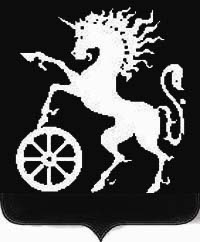 РОССИЙСКАЯ ФЕДЕРАЦИЯКРАСНОЯРСКИЙ КРАЙБОГОТОЛЬСКИЙ ГОРОДСКОЙ  СОВЕТ ДЕПУТАТОВШЕСТОГО СОЗЫВАР Е Ш Е Н И Е11.02.2021                                       г. Боготол                                              № В-27О внесении изменений в решение Боготольского городского Совета депутатов «Об утверждении структуры администрации города Боготола»В целях приведения нормативных правовых актов в соответствие с Уставом города Боготола,  руководствуясь статьями 32, 70 Устава города, Боготольский  городской  Совет депутатов  РЕШИЛ:1. Внести  в решение Боготольского городского Совета депутатов от 23.12.2010 № 4-92 «Об утверждении структуры администрации города Боготола» (в ред. от 26.09.2019 № 17-226) следующие изменения:          1.1. Приложение № 1 к решению Боготольского городского Совета депутатов изложить в редакции согласно приложению к настоящему решению.2.	Контроль за исполнением настоящего решения возложить на председателя Боготольского городского Совета депутатов.            3. Разместить настоящее решение на официальном сайте муниципального образования город Боготол www.bogotolcity.ru в сети Интернет.    4.	Решение вступает в силу с 01.03.2021 года.Председатель Боготольского                              Глава города Боготола                                городского Совета депутатов                                                                                                                                        ___________ А.М. Рябчёнок                                _________  Е.М. Деменкова                                                                      Приложение                                                                                               к решению Боготольского                                                                                                   городского Совета депутатов                                                                                      от 11.02.2021 № В-27СТРУКТУРААДМИНИСТРАЦИИ ГОРОДА БОГОТОЛА№ п/пНаименование должности (структурного подразделения)Количество единиц1Глава города12Заместители Главы города:2.1Заместитель Главы города Боготола по оперативным вопросам и вопросам ЖКХ12.2.Заместитель Главы города Боготола по социальным вопросам и общественно-политической работе 13Аппарат3.1Главный специалист по ГО, ЧС  пожарной безопасности и специальной работе13.2Специалист 1-й категории по мобилизационной работе13.3Главный архитектор13.4.Главный специалист – ответственный секретарь комиссии по делам несовершеннолетних и защите их прав 13.5.Ведущий специалист – ответственный секретарь административной комиссии муниципального образования города Боготола13.6.Ведущий специалист – юрист администрации города Боготола14Органы администрации города с правами юридического лица4.1Финансовое управление95Структурные подразделения администрации города без образования юридического лица5.1Отдел экономического развития и планирования45.2.Отдел архитектуры, градостроительства, имущественных и земельных отношений105.3Отдел культуры, молодежной политики, спорта и туризма45.4Отдел по работе с обращениями граждан и служебной корреспонденции45.5Отдел опеки и попечительства4